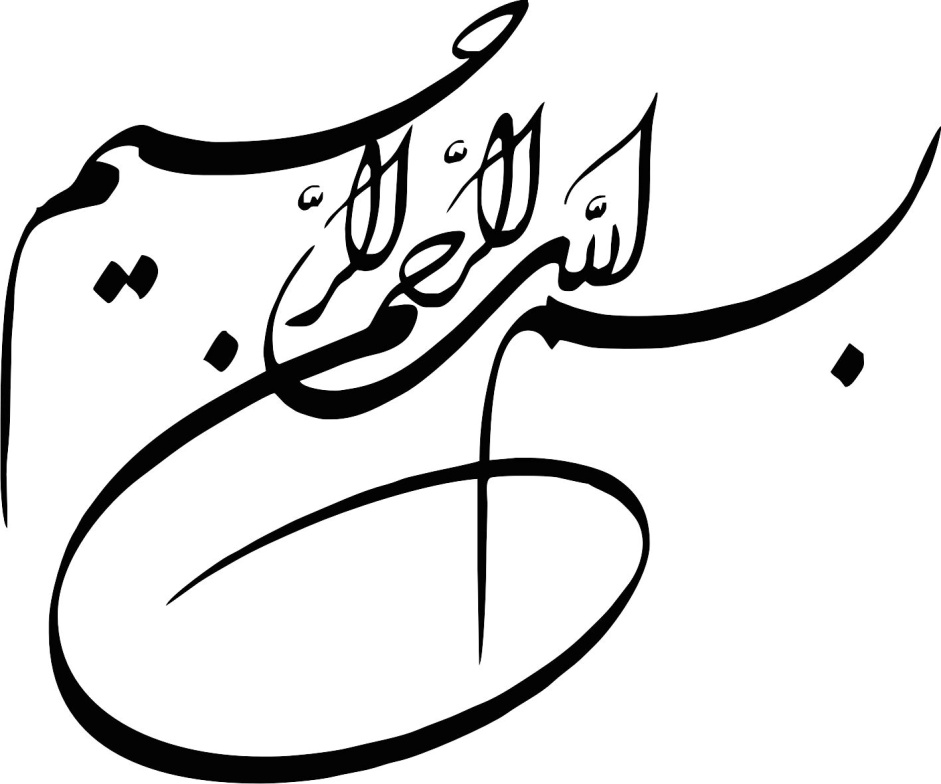 فهرست مطالبعنوان 										               صفحهچکيده	1فصل اول: طرح پژوهش1-1. مقدمه	31-2. طرح پژوهش	51-3. اهداف پژوهش	6فصل دوم: مباني نظري پژوهش2-1. انواع تيپ شخصيتي	82-2. تاثير سن در بزهکاري	82-2-1. کودکي	82-2-2. برنايي	92-2-3. پايان برنايي آغاز پختگي نيست	92-2-4. پيري	92-3. تربيت، ماهيت و نقش آن	92-4. قدرت تربيت و اصلاح	122-5. تربيت و جامعه شناسي	142-6. تربيت و روانشناسي	152-7. تعريف	152-8. تاريخچه اعتياد	162-9. تاريخچه شناخت و گسترش مواد مخدر در ايران	172-9-1. مواد مخدر در ايران باستان	172-9-2. مواد مخدر از ظهور اسلامي تا دوران صفويه	172-9-3. مواد مخدر از دوران صفويه تا پايان دوره قاجاريه	182-10. مبارزه با مواد مخدر	192-11. مبارزه با مواد مخدر پس از انقلاب	212-12. انواع مواد مخدر و شرح آنها	222-12-1. حشيش	232-12-2. انواع و روش مصرف	242-12-3. آثار مصرف مواد توهم زا	252-12-4. علائم جسماني	252-12-5. علائم رواني	252-12-6. كمك به مصرف كنندگان	262-12-7. آنچه خانواده معتاد بايد بداند	33فصل سوم: بررسي سابقۀ فعاليتهاي عملي در رابطه با ايجاد توازن روحي در افراد مبتلا3-1. مقدمه	363-2. موسيقي درماني	363-3. هيپنوتيزم	373-4. رقص درماني	383-5. شعر درماني	383-5-1. اجزاء شفا بخش شعر درماني	393-6. تئاتر درماني	393-7. نقاشي درماني	393-8. نقش هنر به طور کلي در ايجاد آرامش دروني	393-9. گروه درماني	403-10. 14 اصل اعتياد گنگره 60	403-11. مقاله صورت مسأله اعتياد (مهندس دژاکام)	433-11-1. هدف	433-11-2. مقدمه	433-11-3. روش تحقيق	433-11-4. يافتههاي پژوهشي	443-12. مؤلفه جسم	443-12-1. عکسالعملهاي جسم در اثر قطع مصرف مواد مخدر (خانواده ترياک)	443-12-2. عکسالعملهاي آشکار يا مرحلة سمزدايي	443-12-3. درمان در مرحله عکسالعملهاي آشکار يا سمزدايي	453-12-4. نتيجهگيري	453-12-5. نکته مهم	453-12-6. عکسالعملهاي پنهان جسم	463-12-7. نکته بسيار مهم	463-12-8. درمان اين مرحله	463-13. طرح کلي درمان معتادان	473-13-1. درمان به صورت کامل	473-13-2. مراحل اجراي طرح در سازمانها	483-14. گروهبندي معتادان	493-14-1. راهحل پيشگيري	493-14-2. راه حل اجرايي	503-14-3. راهحل اول	503-14-4. راهحل دوم، مهار اعتياد	503-14-4-1. هروئين	503-14-4-2. ترياک	513-14-4-3. شيرة ترياک	513-14-4-4. قرص، دارو و آمپول (خوابآورها، مسکنها و آرامبخشها)	513-14-5. مقايسه اثرات مصرف مواد مخدر در بدن انسان به طور تقريبي	513-14-5-1. معتادان شاغل	513-14-5-2. نکته	523-14-5-3. معتادان بيکار	523-14-5-4. معتادان آخر خطي	523-15. راهکارهاي کنگره 60 در مورد ترک اعتياد	523-16. نگاهي به روشهاي ترک يا درمان فيزيکي اعتياد	553-17. اعيتاد جايگزيني مزمن است	553-18. ديدگاهي ديگر (کنگره 60)	563-18-1. تشخيص بيماري	563-18-2. مقصد يا روش درمان	563-18-3. هدف: رسيدن به تعادل جسمي و رواني	573-18-4. جايگزين دارو	573-18-5. اعتياد وابستگي دارويي است	573-18-6. عکسالعملهاي آشکار	583-18-7. درمان در مرحله عکسالعملهاي آشکار	583-18-8. عکسالعملهاي پنهان	593-18-9. نکته بسيار مهم	593-18-10. درمان در مرحله عکسالعملهاي پنهان	603-18-11. ميزان کاهش	603-18-12. کنگره 60 چيست؟	613-19. انجمن معتادان گمنام 	613-20. تاريخچه معتادان گمنام در ايران 	623-20-1. مجوزرسمي فعاليت 	623-20-2. منبعي در اجتماع شما 	623-20-3. اعضاي انجمن معتادان گمنام چه كساني هستند؟	633-20-4. گمنامي	633-20-5. NA چگونه كار مي كند؟ 	633-20-6. ميزان رشد 	643-20-7. NA در اجتماع 	653-21. قدمهاي دوازده گانه معتادان گمنام	663-22. سنت هاي دوازده گانه معتادان گمنام	67فصل چهارم: بررسي نمونه هاي مشابه4-1. مرکز در ماني (ALEXIAN HOSPITAL) ALEXIAN	694-2. مرکز باز پروري دختران در دهکدۀ فرنيل در مادريد	704-3. SILVER HILL HOSPITOL	764-4. آشنايي با مركز ترك اعتياد پرواز	804-4-1. آشنايي با مدير و مسئول	804-4-2. دكتر بدرالسادات همايونفر (مسئول فني)	804-4-3. از اهداف ديگر مركز پرواز	814-4-4. اعتياد چيست؟	814-4-5. چرا اعتياد؟	814-4-6. افراد معتاد	814-4-7. جوانان	814-4-8. پيشگيري بهترين مقابله	824-4-9. مواد اعتياد آور	824-4-10. روش هاي  ترک اعتياد	82فصل پنجم : اطلاعات شهر و منطقه مربوط به پروژه5-1. اسفراين	855-2. تاريخچه شهر اسفراين	855-3. مکان هاي ديدني و تاريخي	855-4. مشخصات جغرافيايي	865-5. بررسی عناصر اقلیمی (هواشناسی)	865-5-1.دما	.865-5-2. بارندگی	875-5-3. باد 	875-6. جمع بندي دما و بارش	885-7. جغرافیا و اقلیم	.895-7-1.  اقلیم	895-8 . انتخاب زمین (قاعده کلی)	905-9 . شرايط اقليمي اسفراين و ساختمان	905-10 . اهداف طراحي اقليمي...............................................................................................................................915-10-1  . جلوگيري از اتلاف حرارت ساختمان در مواقع سرد	915-10-2.  كسب حداكثر انرژي خورشيدي در مواقع سرد	925-10-3 . جذب و ذخيره سازي انرژي حرارتي خورشيد در مواقع سرد	925-10-4 . جلوگيري از نفوذ مستقيم آفتاب به فضاهاي داخلي در مواقع گرم	935-10-5 . استفاده از نوسان روزانه دماي هوا	935-10-6 . كسب حداقل انرژي خورشيدي در مواقع گرم 	935-11 . نتیجه گیری	935-12. وجه تسميه و پيشينه تاريخي	94فصل ششم : تحلیل سایتروستای سست ....................................................................................................................................................................................97فصل هفتم :  برنامه فیزیکی7-1 . برنامه فیزیکی ............................................................................................................................................106منابع و مآخذ	..107چکیده انگلیسی ..................................................................................................................................................108